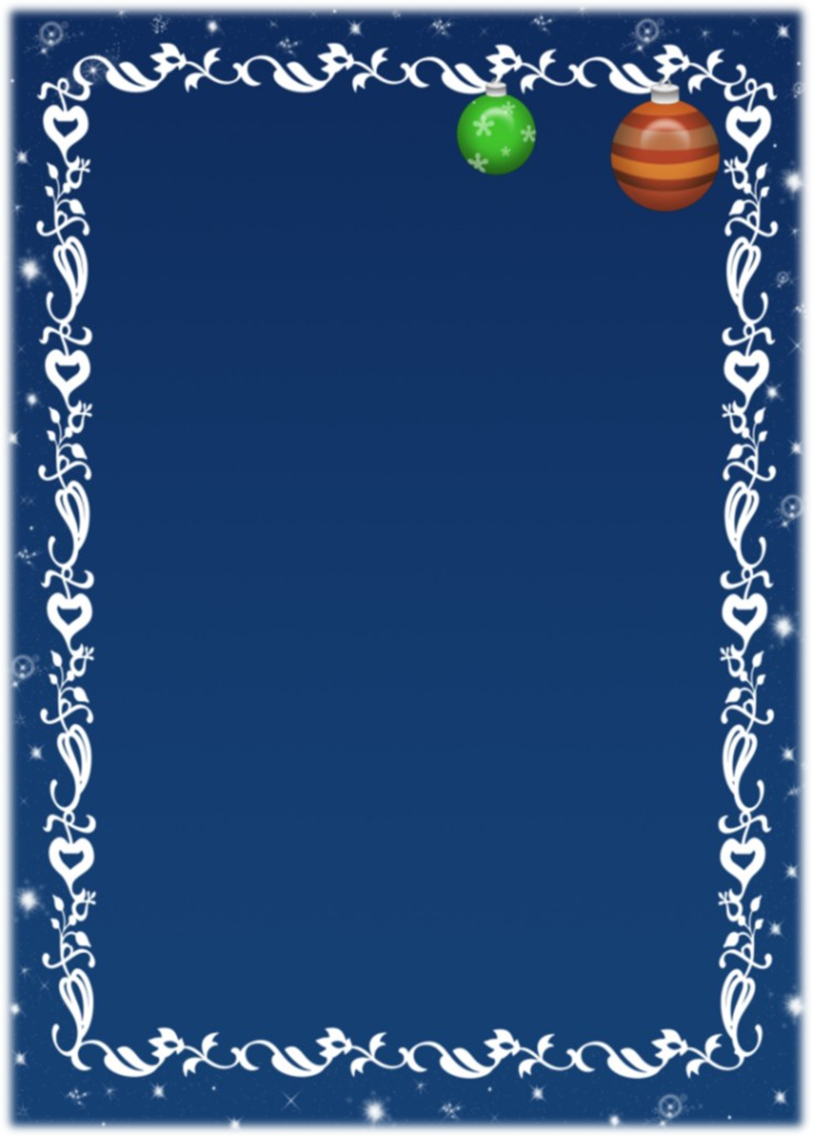 Blank Calendar © calendarlabs.com2026